График проведения семинаров Межрайонной ИФНС России №14 по Кировской области на 1 квартал 2023года.ДатаВремяТема семинараМесто проведения14.02.202210.00-11.001. Основные причины отказов в государственной регистрации юридических лиц и индивидуальных предпринимателей.2. Онлайн-регистрация бизнеса.  3. Электронные сервисы  официального сайта ФНС России www.nalog.gov.ru  в помощь налогоплательщикам. Межрайонная ИФНС России №14 по Кировской области. Вебинар в  программном обеспечении  ZOOM, ссылка:https://us04web.zoom.us/j/3715623039?pwd=d3M4NWFuVGp5b3JHeTZjeUlKSnBYQT09 Идентификатор 3715623039Код доступа Z0rwam 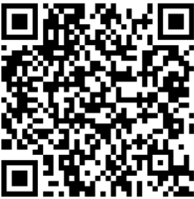 Идентификатор 3715623039Код доступаZ0rwam16.03.202210.00-11.001. Порядок реорганизации и добровольной ликвидации юридического лица.  2. Как подать документы на государственную регистрацию ЮЛ или ИП в электронном виде.Межрайонная ИФНС России №14 по Кировской области Вебинар в программном обеспечении  ZOOM, ссылка:https://us04web.zoom.us/j/3715623039?pwd=d3M4NWFuVGp5b3JHeTZjeUlKSnBYQT09 Идентификатор 3715623039Код доступа Z0rwam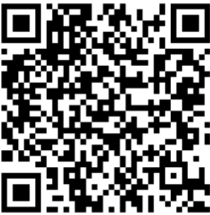 Идентификатор 3715623039Код доступаZ0rwam